Dénomination de l’établissement public donneur d’ordres :Collège Elsa Triolet2 rue Malik Oussekine77130 Varennes sur seineClassification produits : Séjours pédagogiquesAllotissement : Le marché comporte deux lotsPouvoir adjudicateur : Mme GUERET Nelly, chef d’établissementPersonne responsable du suivi du présent marché : Mme LEVOT Emilie, adjointe-gestionnaireRèglement de l’appel d’offres : Date limite de réception des offres : 24/10/2022 à 12hOffres à adresser en recommandé avec accusé  de réception à Mme LEVOT Emilie, Adjointe Gestionnaire, enveloppe cachetée précisant : MAPA voyages scolaires, NE PAS OUVRIR OU VIA le site d’AJIArticle 1er - Objet du marchéLe collège Elsa Triolet de Varennes sur seine organise trois voyages scolaires. Ce MAPA a pour objet le transport des participants vers le lieu du séjour. Article 2 – AllotissementLe marché comporte 2 lots : Lot n°1 – Un transporteur pour un voyage à Orcières dans les Hautes Alpes, du dimanche 12/03/2023 au 18/03/2023. Le véhicule sera nécessaire sur place pour transporter les participants sur les lieux des activités. Le véhicule devra transporter 49 élèves et 6 accompagnateurs. Lot n°2 – Un transporteur pour deux voyage au lac des Settons en Bourgogne, du mardi 13/06/2023 au vendredi 16/06/2023 et du mardi 20/06/2023 au vendredi 23/06/2023. Le véhicule n’est nécessaire que pour le trajet aller/retour. Le véhicule devra transporter sur les deux séjours 35 élèves et 4 adultes (par séjour). Article 3 – Prix Le prix proposé par le prestataire devra comprendre : Un véhicule grand tourisme siège inclinables, climatisation, repose pieds, tablettes, wc…Lors du voyage à Orcières, un véhicule sera nécessaire sur toute la durée du séjour pour transporter les élèves sur leur lieu d’activités. Les péages doivent être inclus dans le prix du marché. Les repas/hébergements ne sont pas inclus. l’assurance annulation pour tous les participantsles prix sont fermes pour la durée du marché le voyage sera annulé si le nombre de participants élèves n’est pas respecté sur la base du minima publié Les devis ne devront pas faire apparaître de gratuité pour les accompagnateurs.Le règlement s’effectuera par mandat administratif. Des acomptes pourront être versés à l’entreprise titulaire du marché à hauteur de 70% du prix total par voyage TTC. Le versement du solde ne pourra être effectué que lors de la remise des documents permettant la réalisation du séjour, après service fait.Article 4 – Durée d’exécution du marchéLe MAPA ainsi que le présent règlement d’appel d’offres sont valables tout au long de l’année scolaire 2022/2023Article 5 – DiversLes entreprises de transport devront être en conformité avec l’arrêté du 2 juillet 1982 modifié relatif aux réglementations sociales des transports ainsi qu’avec les règlements (CEE) n° 3820/85 et n° 3821/85 du Conseil du 20 décembre 1985 relatif au temps de conduite et de repos.							Varennes sur seine, le 26/09/2022							Le chef d’établissement,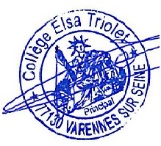                                                         Pouvoir AdjudicateurCAHIER DES CHARGESMarché à Procédure Adaptée (M.A.P.A)VOYAGES SCOLAIRES